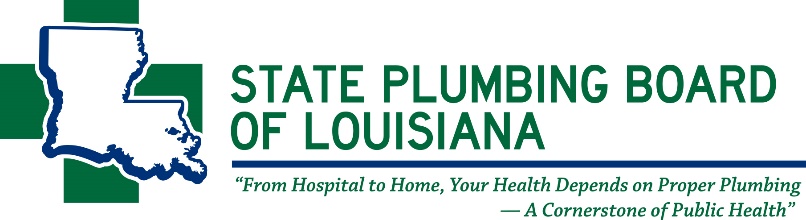 MASTER NATURAL GAS FITTER APPLICATION INSTRUCTIONS PLEASE READ COMPLETELYTO QUALIFY FOR EXAMINATION: An applicant for the Master Natural Gas Fitter examination must either have a current gas fitter license issued by the State Plumbing Board, hold the State Licensing Board for Contractors Mechanical Work (Statewide) license OR possess a current license issued by the Professional Engineering and Land Surveying Board certifying or registering him as a professional engineer. If you are applying with either a Mechanical License OR an Engineering License, please provide a copy of the license or certificate.Examinations are held in February, May, August, and November at the testing facility. Examination dates are subject to change due to conditions beyond the control of the Board. Applicants are scheduled on a first come first serve basis. Applicants MUST submit applications no less than thirty (30) days before any scheduled examination. The examination consists of a two (2)-part written exam. Part I of the examination is three (3) hours. Part II of the examination is one (1) hour. Reference material necessary to take the exam: International Fuel Gas Code (IFGC) 2012 Edition and NASCLA Louisiana Master Plumbers Guide to Business Law & Project Management 1st Edition.No applicant should appear for the examination unless they have received a notice from the Board. Notices will be mailed directly to the applicant; therefore, it is imperative that the Board have the applicant’s correct mailing address. This notice along with picture I.D. will be required before being allowed to take the exam. If an applicant does not appear for the scheduled examination or cancels less than thirty (30) days prior, the exam fee will be forfeited. If an applicant withdraws an application thirty (30) days prior to the examination, fifty percent (50%) of the examination fee will be retained for administrative costs. Scores cannot be given over the phone. Upon passing the examination, an applicant will be notified to complete the appropriate form and return it with a $190 Active or $40 Inactive fee for their first license. Each license holder will be responsible for taking continuing education each year through an approved provider and renewing this license each year with the State Plumbing Board thereafter before December 31st to avoid delinquent fees.THE APPLICANT MUST SIGN BELOW INDICATING THAT THE ABOVE INSTRUCTIONS HAVE BEEN READ. I,__________________________________________________________________________________ (PRINT NAME) have read the instructions to apply for the Master Natural Gas Fitter Examination and fully understand that the instruction sheet is part of my application and must be signed, dated and returned in order to qualify for the Master Natural Gas Fitter Examination.   Applicant’s Signature: ________________________________________________________________ Signed This Date: _______________________MASTER NATURAL GAS FITTER EXAM APPLICATIONPlease check the license that is being used to apply for the exam: Natural Gas Fitter      Mechanical License      Engineering LicenseCOMPLETE ALL PORTIONS OF THIS DOCUMENT & RETURN IT WITH THE APPROPRIATE FEES IN THE FORM OF A CHECK OR MONEY ORDER PAYABLE TO:  STATE PLUMBING BOARD OF LOUISIANA - 11304 CLOVERLAND AVE. BATON ROUGE, LA 70809APPLICANT INFORMATIONLast Name: _____________________________________ First Name: __________________________________ Middle Initial:______ Suffix: ______Mailing Address: _______________________________________________________________________________ City: ___________________________State:________________ Zip: _________________ Parish: ___________________________________ Date of Birth: ________/_______/___________SSN: _________-_______-____________ Phone: (________)_________________________ Email: ____________________________________________Natural Gas Fitter License No: _______________     Mechanical License No: ________________    Engineer License No: ______________Please include a current copy of the Mechanical OR Engineering License that you are applying with.Have you ever been convicted of a felony associated with the art of natural gas?     		YES / NO (CIRCLE ONE)If you answered yes to the above question, please contact the State Plumbing Board.EMPLOYING ENTITYCompany Name: __________________________________________________________________ Phone: (________)____________________________Address: ________________________________________________________ City: ________________________ State: ________ Zip: ______________SCHEDULE OF FEES THIS PORTION MUST BE NOTARIZED.STATE OF LOUISIANA, PARISH OF _________________________________________.THE APPLICANT, WHOSE NAME IS BEING SWORN, DECLARED THAT THE FOREGOING STATEMENTS SUBSCRIBED TO ARE TRUE TO THE BEST OF THEIR KNOWLEDGE AND BELIEF, THAT THEY PERSONALLY SIGNED THIS APPLICATION, AND THAT THEY HAVE READ THE STATEMENTS MADE IN THIS APPLICATION AND CAN CONFIRM THE CORRECTNESS OF THESE STATEMENTS.I HAVE READ AND SIGNED THE COPY OF INSTRUCTIONS BEFORE COMPLETING THE APPLICATION.APPLICANT’S SIGNATURE: ___________________________________________________________________________________SUBSCRIBED AND SWORN TO BEFORE ME, THIS _________DAY OF ________________20_________	SIGNATURE OF NOTARY: _____________________________________________________________________			         NOTARY SEALTHIS OATH MUST BE TAKEN BEFORE AN OFFICER AUTHORIZED TO ADMINISTER OATHS.MASTER NATURAL GAS FITTER CANDIDATE BULLETIN ABOUT NITCThe National Inspection, Testing and Certification Corporation (NITC) is an internationally recognized third party personnel certification agency. NITC is ISO 9002-94 certified and is an  accredited Certifier-Accreditation Number 0645 in the following scope: Fire sprinkler Fitter Mastery Certification, HVAC Mastery Certification, Journeyman Pipefitting/Steam fitting, Journeyman Plumber, Medical Gas Inspector, Medical Gas Installer, Medical Gas Instructor and Medical Gas Verifier. NITC is non-discriminatory in accepting applications and issuing certifications to candidates regarding membership in any trade, association, union, etc., and is in compliance with all US Federal and State ADA regulations.EXAMINATION INFORMATIONThe State Plumbing Board of Louisiana shall determine if the candidate is qualified to take the license qualification examination. All candidates must complete an application that must be submitted no later than 30 days prior to the scheduled date of the examination. Applications and information regarding eligibility requirements, fees and examination dates are provided by the Licensing Board. The examinations are scheduled for: FEBUARY, MAY, AUGUST and NOVEMBER. The Master Natural Gas Fitter examinations are conducted at the State Plumbing Board of Louisiana’s testing facility in Baton Rouge, Louisiana at 11304 Cloverland Ave. Baton Rouge, LA. 70809. EXAMINATION RESULTSThe proctor will ask for proper identification and will instruct the candidates on the proper method of completing the scantron form. A minimum of seventy (70) percent is the required score to pass each examination category. NITC will forward the results of examinations to the Licensing Board within fifteen (15) working days. The licensing Board will mail to the candidate the results of their examination. DO NOT CALL THE LICENSING BOARD OR NITC REQUESTING RESULTS. TESTING RESULTS WILL NOT BE GIVEN OVER THE TELEPHONE.QUESTION CHALLENGES  APPEALS PROCEDUREAny candidate may challenge, at the conclusion of the written examination, any question(s) by completing the question challenge form that is provided in the proctor’s examination package. Candidates must request the question challenge form from the proctor. The NITC Certification Staff as per Section XI of the NITC Rules and Procedures document shall review any and all challenges. Any candidate may appeal a score of an examination. Appeals shall be filed in writing and received via U.S. Mail, facsimile, or email no later than thirty (30) days from the receipt of the examination score.ADMISSION TO THE EXAMINATIONApproximately ten (10) days prior to the examination, the Licensing Board will send you an Admission Letter. This Admission Letter will show the specific exam date, exam starting time, and the location of the testing facility. NO WALK-IN APPLICANTS WILL BE ADMITTED. Only pre-registered candidates will be admitted into the examination. If your Admission Letter is lost, or you do not receive an Admission Letter at least two (2) weeks prior to the examination date, contact the State Plumbing Board of Louisiana immediately at (225)756-3434. It is the responsibility of the candidate to notify NITC and the Licensing Board of any changes of address.SPECIAL REQUESTS FOR TAKING THE EXAMINATIONRequests for special consideration for examinations will be accommodated by NITC if possible. Candidates that have a disability that restricts their ability to take a written test under the standard conditions may request special testing arrangements. Such request must accompany the application and must be received by the normal application closing date. The request should indicate the nature of the disability and the special accommodations needed. Verification of both the disability and the need for special accommodations may be required by a licensed medical professional. Thirty (30) days advance notice is required for all considerations.WHAT YOU MUST BRING WITH YOU TO THE EXAMINATIONADMISSION LETTERPHOTO IDENTIFICATION (You will not be admitted for the examination without official photo identification.)You may also bring the following materials to the examination: INTERNATIONAL FUEL GAS CODE (IFGC) 2012 EDITION (You may highlight or tag chapters ONLY)Free Viewable Code: https://codes.iccsafe.org/public/document/toc/354/Purchase from ICC: https://shop.iccsafe.org/2012-international-fuel-gas-code-1.htmlNASCLA GUIDE TO BUSINESS, LAW AND PROJECT MANAGEMENT, LOUISIANA MASTER PLUMBERS, 1ST EDITION23309 N. 17th Drive, Suite 110Phoenix, Arizona 85027Web Site: https://nascla.site-ym.com/store/ViewProduct.aspx?id=7547430(623)587-9519 or FAX: (623)587-9625*Orders can be made by phone or mail.A silent, nonprinting calculatorTwo, #2 pencilsWHAT NOT TO BRING WITH YOU TO THE EXAMINATIONNo loose pages, note pads, sticky notes, PDA’s, cellular telephones, wrist watches or any other type of devices that record data are allowed to be used during the examination.COPYRIGHT EXAMINATIONAll examinations are the copyright property of the State Plumbing Board of Louisiana. It is against federal law to copy, reproduce, record or distribute, in whole or any part of the examination, without written permission from the State Plumbing Board of Louisiana.CONTENT AREAS - 120 QUESTIONS, 4 HOURSThe Master Natural Gas Fitter exam is an open book, written exam. Part I of the examination is eighty (80) multiple-choice questions. There is a three (3) hour limit for this part of the exam. Part II of the examination is forty (40) multiple-choice questions. There is a one (1) hour time limit for this part of the exam. Examinations are based on the following content areas. Next to each subject heading is the approximate number of questions and the percent the questions make-up in the subject area.Master Natural Gas Fitter Exam Fee$100.00Processing Charge$10.00Total$110.00NUMBER OF QUESTIONSPERCENTAGE OF EXAMINATIONSUBJECTPart 13543%System Design and Performance Code Knowledge - SDP2025%Product Installation Code Knowledge - PI1823%Fuel Gas and Mechanical Appliance Code and Trade Knowledge - FGM56%Testing, Inspection, Recording, and System Components Knowledge - T23%General Health and Safety Knowledge - HS80 100%Total Questions on Part 1 ExaminationPart 236   90%  Contracts, Regulations, Business Operations - CRB410%General Knowledge - GK40100%Total Questions on Part 2 Examination120 120 Total Questions on Master Gasfitter Examination